Supplement material forAnalyzing Nonresponse in Longitudinal Surveys Using Bayesian Additive Regression Trees:A Nonparametric Event History AnalysisS1. Derivation of Decomposition of Formula for Survey Participation at Wave In the stochastic process ,  represents the survey participation resulting from a non-recurrent event (i.e., permanent dropout) and  the respective respondent outcome for a recurrent event (i.e., temporary dropout) at time point t. The joint transition probabilities for  and  can be derived from two submodels by splitting the respective probabilities into conditional probabilities for the non-recurrent event  and the recurrent event  in the following way:Table S1.Conditioning Variables for Nonresponse Analyses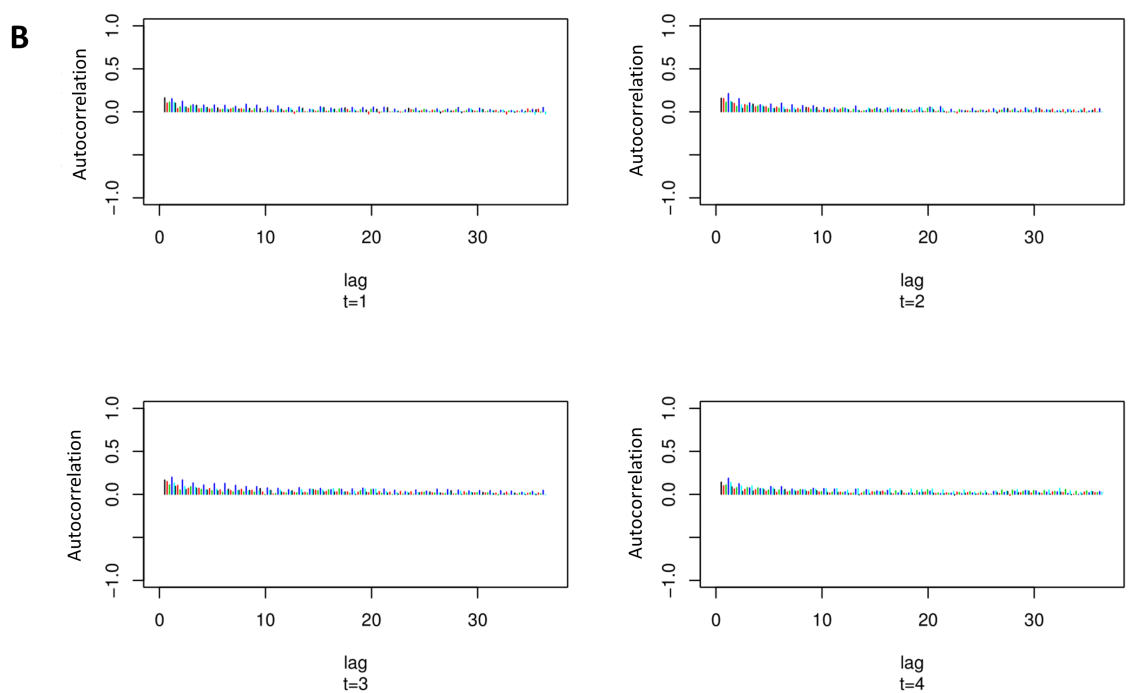 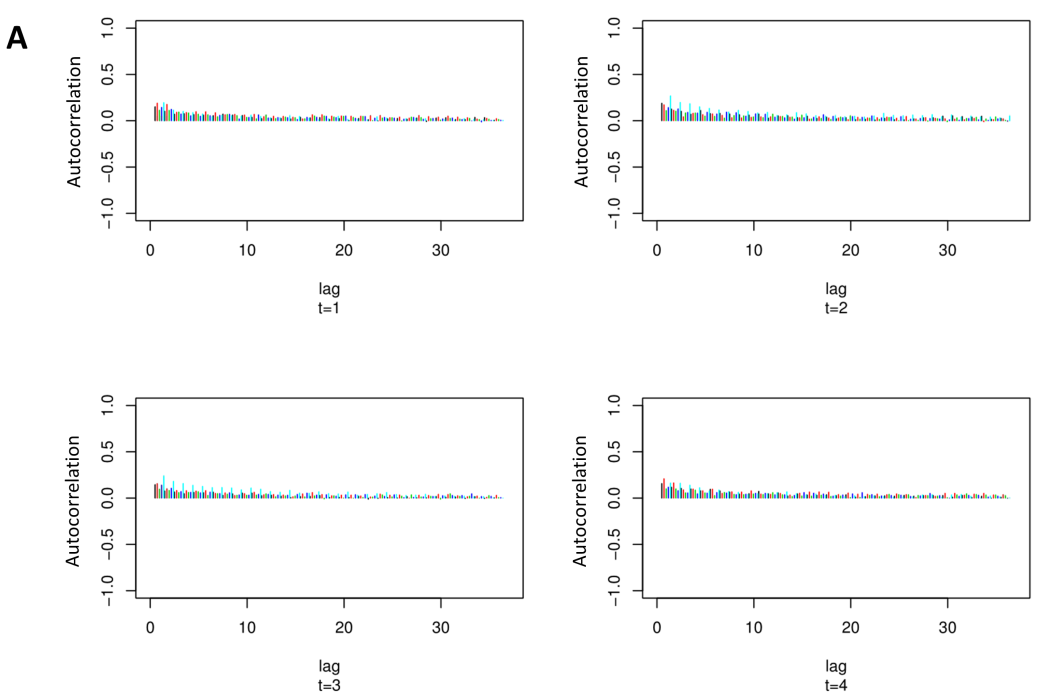 Figure S1. Autocorrelation plots for BART event history model. A = Permanent dropout model, B = Temporary dropout model.A. 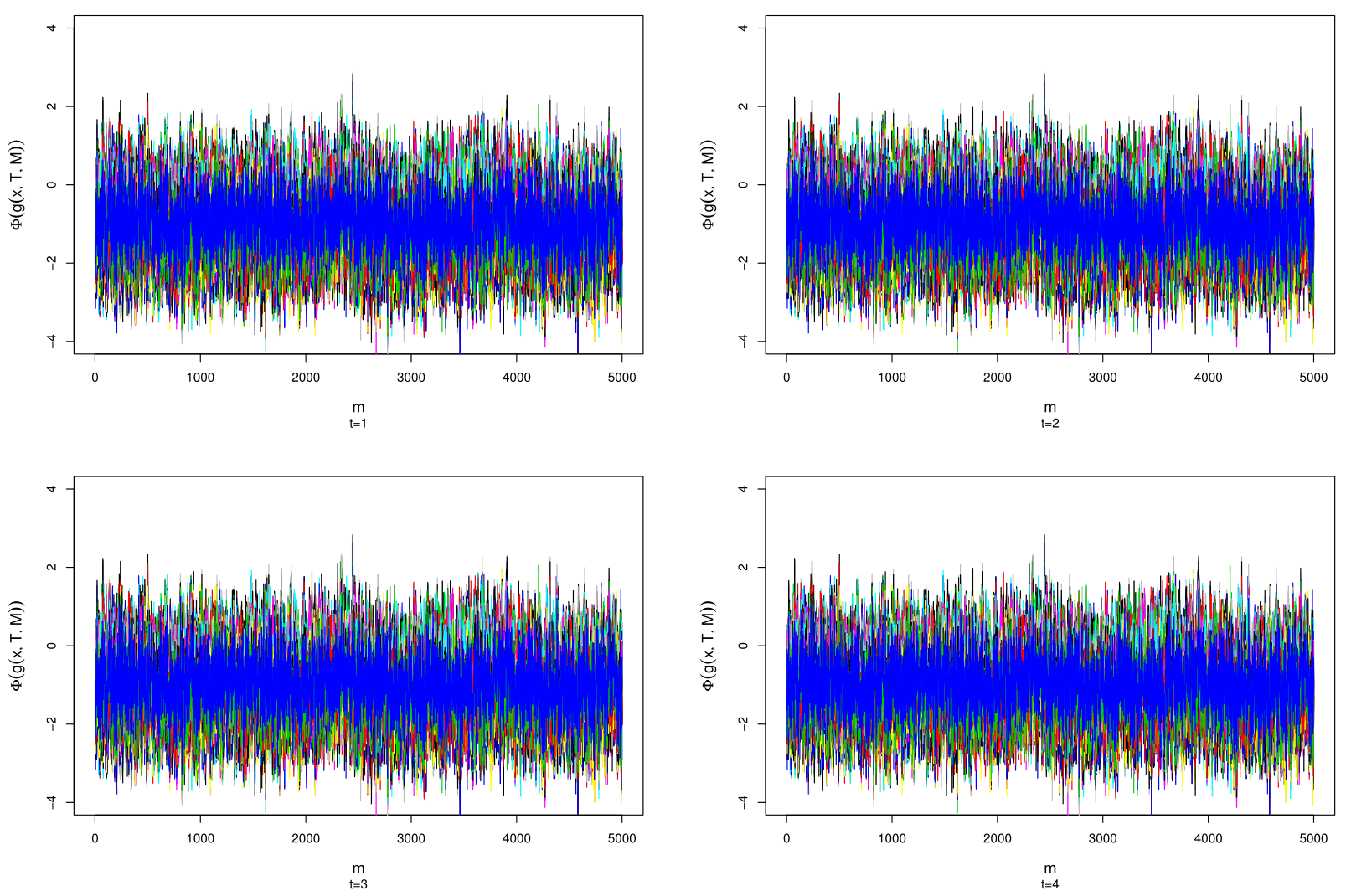 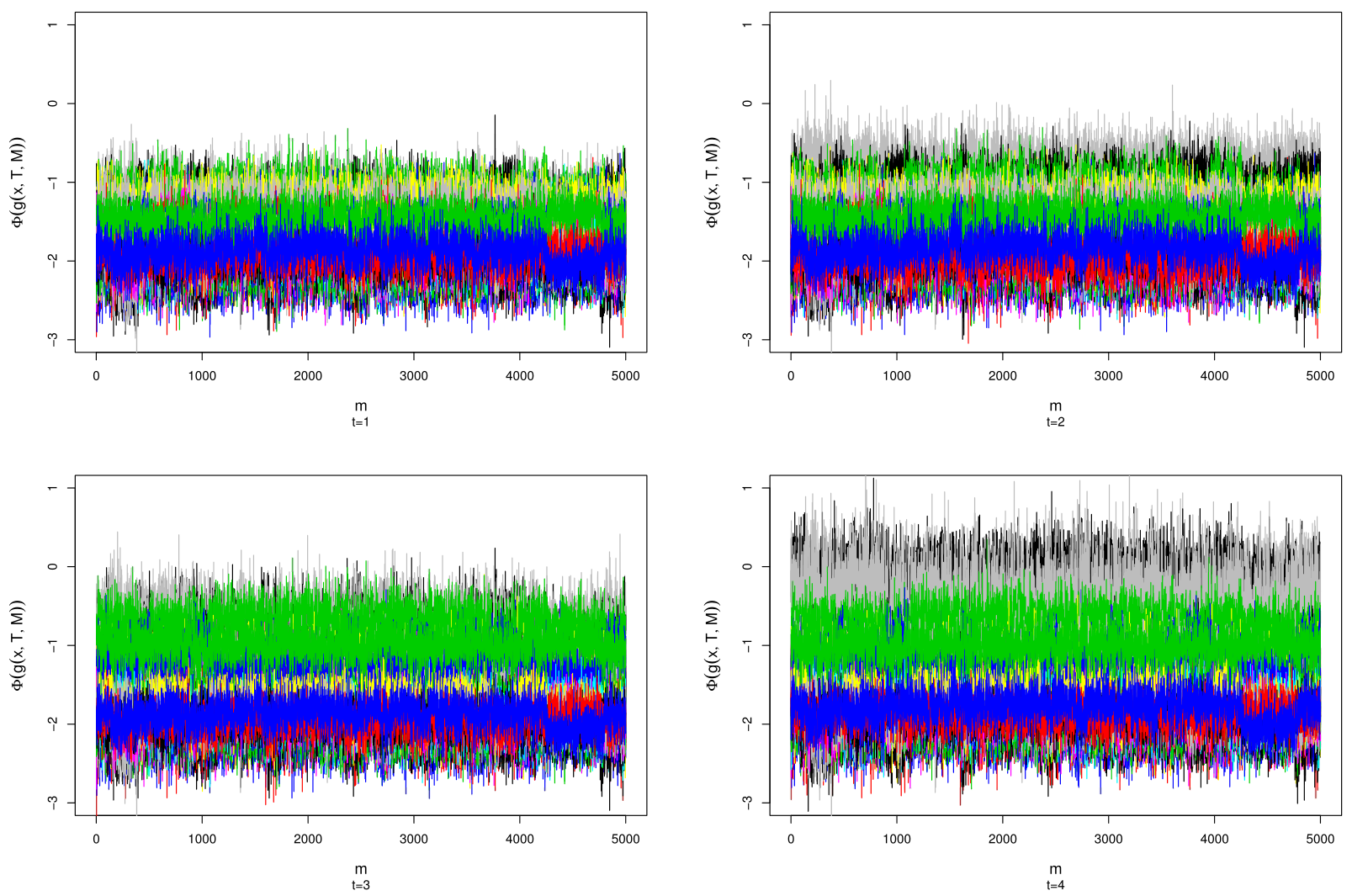 B. Figure S2. Trace plots for BART event history model. A = Permanent dropout model, B = Temporary dropout model.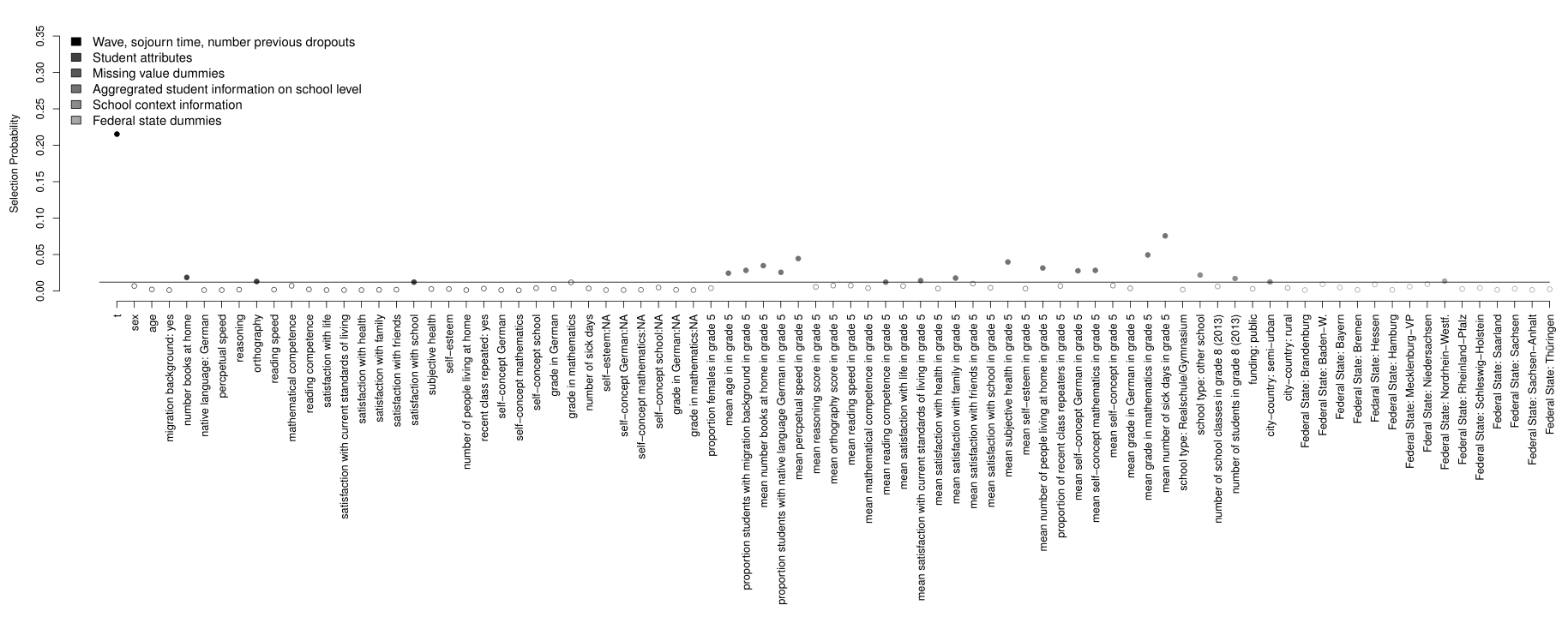 Figure S3. Relative covariate importance for predicting permanent dropout with t as survey wave, v as the event time, and N as the number of previous dropouts for BART. The solid line represents the threshold for nonignorable importance, filled dots mark variables of nonignorable importance, and empty dots mark variables of ignorable importance.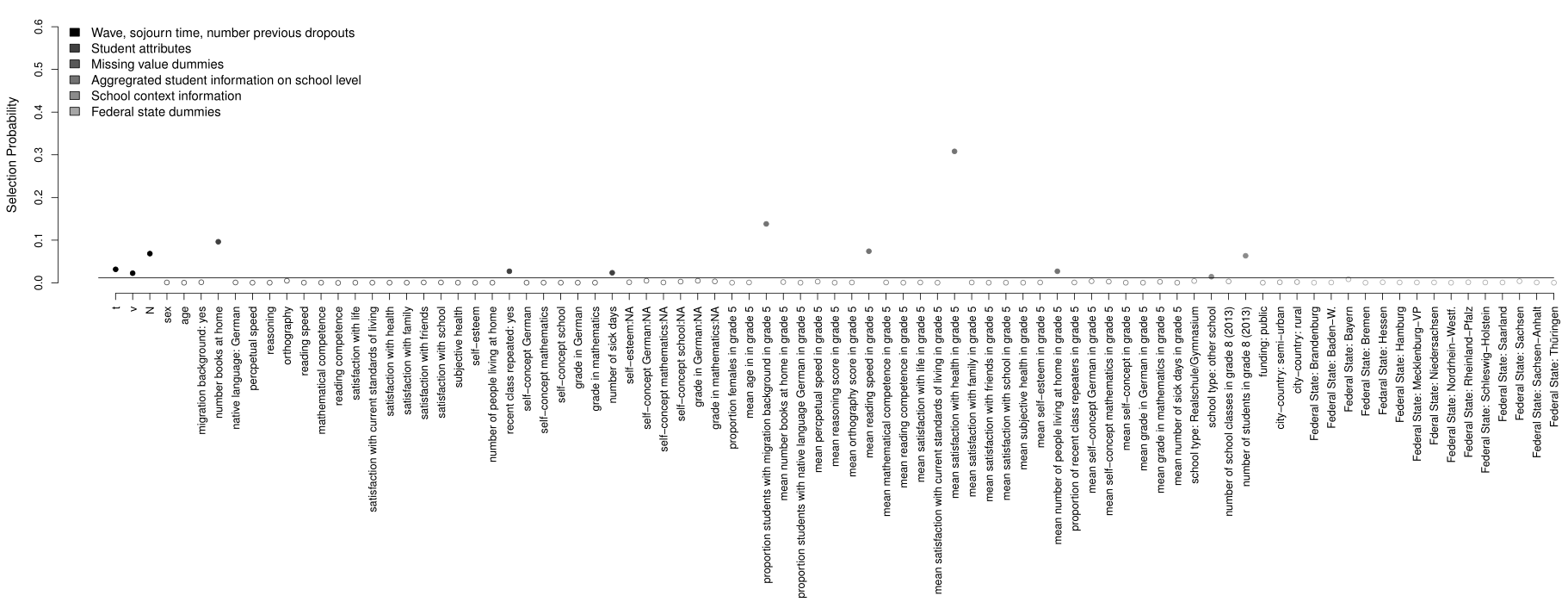 Figure S4. Relative covariate importance for predicting temporary dropout with t as survey wave, v as the event time, and N as the number of previous dropouts for BART. The solid line represents the threshold for nonignorable importance, filled dots mark variables of nonignorable importance, and empty dots mark variables of ignorable importance. MSDRangeMVRespondent characteristics1.Sex0.50.5[0, 1]0%2.Age15.10.5[12.7, 18.2]0%3.Mother tongue0.10.3[0, 1]0%4.Migration background0.20.4[0, 1]0%5.Household size4.51.7[2, 35]5%6.Number of books at home4.01.4[0, 6]1%Student characteristics7.Repeated school0.10.3[0, 1]2%8.Number of days sick2.03.8[0, 50]21%9.Grade in German2.30.9[1, 6]7%10.Grade in mathematics2.30.9[1, 6]7%Psychological characteristics11.Satisfaction with life8.22.3[0, 10]5%12.Satisfaction with current living standards8.72.2[0, 10]4%13.Satisfaction with health8.82.2[0, 10]3%14.Satisfaction with family9.12.0[0, 10]4%15.Satisfaction with friends8.92.0[0, 10]3%16.Satisfaction with school7.82.5[0, 10]3%17.Subjective health1.70.7[1, 5]1%18.Self-esteem4.00.7[1.0, 5.0]15%19.German self-concept3.00.6[1, 4]7%20.Mathematical self-concept2.90.8[1, 4]7%21.School self-concept3.20.6[1, 4]7%22.Perceptual speed44.013.0[1, 93]0%23.Reading speed21.56.9[0, 51]0%24.Reasoning7.02.6[0, 12]0%25.Orthography0.01.3[-7.2, 4.6]0%26.Mathematical competence0.11.2[-4.4, 4.0]0%27.Reading competence0.01.2[-4.2, 4.1]0%School characteristics28.School type: intermediate secondary0.20.4[0, 1]0%29.School type: other0.30.4[0, 1]0%30.Number of students in grade 8102.850.7[12, 346]2%31.Number of classes in grade 83.91.7[1, 12]2%32.Institution type0.10.3[0, 1]0%33.School location: part urban / part rural0.40.5[0, 1]0%34.School location: rural0.10.3[0, 1]0%Note. Respondent, student, and psychological characteristics aggregated to the school level and dummy-indicators for federal states and missing values are not included.Note. Respondent, student, and psychological characteristics aggregated to the school level and dummy-indicators for federal states and missing values are not included.Note. Respondent, student, and psychological characteristics aggregated to the school level and dummy-indicators for federal states and missing values are not included.Note. Respondent, student, and psychological characteristics aggregated to the school level and dummy-indicators for federal states and missing values are not included.Note. Respondent, student, and psychological characteristics aggregated to the school level and dummy-indicators for federal states and missing values are not included.Note. Respondent, student, and psychological characteristics aggregated to the school level and dummy-indicators for federal states and missing values are not included.